Monaghan County Council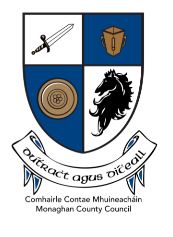 ENVIRONMENT DEPARTMENTS.I. No. 282 of 2014 – European Union (Packaging) Regulations 2014, as amendedTHREE YEAR IMPLEMENTATION PLAN WITH Monaghan County CouncilIN ACCORDANCE WITHREGULATION 15(4) & PART 3 OF SCHEDULE 3SECTION 1 	DETAILS OF MAJOR PRODUCER/COMPANYCompany Name:					Company’s Registered Title:_____________________________			_________________________________________________________			_________________________________________________________			____________________________Company Address:					Company’s Registered Address:_____________________________			_________________________________________________________			_________________________________________________________			_________________________________________________________			____________________________Company’s Registered Office (CRO) Number: _____________________________________Telephone Number: __________________________Fax Number: ________________________________ E-mail Address: ______________________________Eircode: ____________________________________Note:  If not a company, please give the above details for your body corporate or unincorporated body’s principle place of businessSECTION 2DETAILS OF COMPETENT PERSON EMPLOYED FOR THE PURPOSE OF COMPILING STATISTICS RELATING TO THIS THREE-YEAR IMPLEMENTATION PLANName:							Address:_____________________________			____________________________							____________________________							____________________________Telephone Number: __________________________E-mail Address: ______________________________Eircode: ____________________________________SECTION 3LOCATION OF PREMISES AT OR FROM WHICH PACKAGING OR PACKAGED PRODUCTS ARE OR WILL BE SUPPLIED BY THE PRODUCER(This page may be photocopied if more space is required)	Page No.   ______ of _______1 Facilities shall be provided at each premises for the acceptance, segregation and storage of packaging waste2 Facilities shall be provided at each premises whereby customers may remove, segregate and deposit packaging from products or substances purchase at the premisesSECTION 4ESTIMATED PACKAGING WEIGHTS RECEIVED AND SUPPLIED BY THE PRODUCER INCLUDING REUSABLE PACKAGING IN EACH OF THE THREE YEARS TO WHICH THIS IMPLEMENTATION PLAN REFERS, IN RESPECT OF EACH TYPE OF PACKAGING MATERIAL.BOXES SHOULD BE FILLED ‘ZERO’ WHERE APPROPRIATEYEAR 1   3 Manufacturing brand means where a manufacturer markets a good or family of goods under its own brand name(s)Packaging supplied means packaging, packaging material and packaged goods (primary, secondary and tertiary) supplied at and/or from the premises named in Section 3. “Supply” in relation to packaging material, packaging and packaged products includes in the course of business, to provide in exchange for any consideration other than money and to give as a prize or otherwise make a giftManufacturing brand packaging supplied is a combination of the above A levy of €15 per tonne subject to a minimum of €500.00 and a maximum of €15,000.00 shall apply to packaging material and packaging supplied from the producer’s premises placed onto the Irish market. A producer categorized as a manufacturer brand packaging supplier is levied on this packaging type onlySECTION 4 Cont. BOXES SHOULD BE FILLED ‘ZERO’ WHERE APPROPRIATEYEAR 2   4 Manufacturing brand means where a manufacturer markets a good or family of goods under its own brand name(s)Packaging supplied means packaging, packaging material and packaged goods (primary, secondary and tertiary) supplied at and/or from the premises named in Section 3. “Supply” in relation to packaging material, packaging and packaged products includes in the course of business, to provide in exchange for any consideration other than money and to give as a prize or otherwise make a giftManufacturing brand packaging supplied is a combination of the above A levy of €15 per tonne subject to a minimum of €500.00 and a maximum of €15,000.00 shall apply to packaging material and packaging supplied from the producer’s premises placed onto the Irish market. A producer categorized as a manufacturer brand packaging supplier is levied on this packaging type onlySECTION 4 Cont. BOXES SHOULD BE FILLED ‘ZERO’ WHERE APPROPRIATEYEAR 3   5 Manufacturing brand means where a manufacturer markets a good or family of goods under its own brand name(s)Packaging supplied means packaging, packaging material and packaged goods (primary, secondary and tertiary) supplied at and/or from the premises named in Section 3. “Supply” in relation to packaging material, packaging and packaged products includes in the course of business, to provide in exchange for any consideration other than money and to give as a prize or otherwise make a giftManufacturing brand packaging supplied is a combination of the above A levy of €15 per tonne subject to a minimum of €500.00 and a maximum of €15,000.00 shall apply to packaging material and packaging supplied from the producer’s premises placed onto the Irish market. A producer categorized as a manufacturer brand packaging supplier is levied on this packaging type onlySECTION 5ESTIMATED WEIGHT OF PACKAGING WASTE ACCEPTED, COLLECTED AND PURCHASED IN EACH OF THE THREE YEARS TO WHICH THIS IMPLEMENTATION PLAN REFERS, IN RESPECT OF EACH TYPE OF PACKAGING MATERIALBOXES SHOULD BE FILLED ‘ZERO’ WHERE APPROPRIATE   YEAR 1Please note refer to Regulation 5 for interpretation of packaging waste accepted & collected and Regulation 12 for interpretation of packaging waste purchasedSECTION 5 Cont. BOXES SHOULD BE FILLED ‘ZERO’ WHERE APPROPRIATE   YEAR 2Please note refer to Regulation 5 for interpretation of packaging waste accepted & collected and Regulation 12 for interpretation of packaging waste purchasedSECTION 5 Cont. BOXES SHOULD BE FILLED ‘ZERO’ WHERE APPROPRIATE   YEAR 3Please note refer to Regulation 5 for interpretation of packaging waste accepted & collected and Regulation 12 for interpretation of packaging waste purchasedProvide description of the facilities that the producer intends to put in place for the acceptance, segregation and storage of packaging waste:________________________________________________________________________________________________________________________________________________________________________________________________________________________________________________________________________________________________________________________________________________________________________SECTION 6DETAILS OF THE RECOVERY OPERATORS (INCLUDING DETAILS OF THEIR WASTE COLLECTION PERMITS) THAT WILL BE USED BY THE PRODUCER FOR THE RECOVERY OF PACKAGING WASTE IN EACH OF THE THREE YEARS TO WHICH THE IMPLEMENTATION PLAN REFERS FOR THE PURPOSES OF REGULATION 5(1)(A) (This page may be photocopied if more space is required)	Page No.   ______ of _______YEAR 1 Recovery Operator Name:        _________________________________Recovery Operator Address:     _________________________________ 			           _________________________________			        	_________________________________Waste Collection permit No.:   _________________________________Telephone Number:	             _________________________________E-mail Address:		             _________________________________Eircode:		             _________________________________Recovery Operator Name:        _________________________________Recovery Operator Address:     _________________________________ 			           _________________________________			        	_________________________________Waste Collection permit No.:   _________________________________Telephone Number:	             _________________________________E-mail Address:		             _________________________________Eircode:		             _________________________________Recovery Operator Name:        _________________________________Recovery Operator Address:     _________________________________ 			           _________________________________			        	_________________________________Waste Collection permit No.:   _________________________________Telephone Number:	             _________________________________E-mail Address:		             _________________________________Eircode:		             _________________________________SECTION 6 Cont.(This page may be photocopied if more space is required)	Page No.   ______ of _______Year 2Recovery Operator Name:        _________________________________Recovery Operator Address:     _________________________________ 			           _________________________________			        	_________________________________Waste Collection permit No.:   _________________________________Telephone Number:	             _________________________________E-mail Address:		             _________________________________Eircode:		             _________________________________Recovery Operator Name:        _________________________________Recovery Operator Address:     _________________________________ 			           _________________________________			        	_________________________________Waste Collection permit No.:   _________________________________Telephone Number:	             _________________________________E-mail Address:		             _________________________________Eircode:		             _________________________________Recovery Operator Name:        _________________________________Recovery Operator Address:     _________________________________ 			           _________________________________			        	_________________________________Waste Collection permit No.:   _________________________________Telephone Number:	             _________________________________E-mail Address:		             _________________________________Eircode:		             _________________________________SECTION 6 Cont.(This page may be photocopied if more space is required)	Page No.   ______ of _______Year 3Recovery Operator Name:        _________________________________Recovery Operator Address:     _________________________________ 			           _________________________________			        	_________________________________Waste Collection permit No.:   _________________________________Telephone Number:	             _________________________________E-mail Address:		             _________________________________Eircode:		             _________________________________Recovery Operator Name:        _________________________________Recovery Operator Address:     _________________________________ 			           _________________________________			        	_________________________________Waste Collection permit No.:   _________________________________Telephone Number:	             _________________________________E-mail Address:		             _________________________________Eircode:		             _________________________________Recovery Operator Name:        _________________________________Recovery Operator Address:     _________________________________ 			           _________________________________			        	_________________________________Waste Collection permit No.:   _________________________________Telephone Number:	             _________________________________E-mail Address:		             _________________________________Eircode:		             _________________________________SECTION 7THE WEIGHT OF PACKAGING WASTE; RECOVERED BY OR ON BEHALF OF THE PRODUCER, RECYCLED BY OR ON BEHALF OF THE PRODUCER, ACCEPTED BY RECOVERY OPERATORS, IN EACH OF THE THREE YEARS TO WHICH THE IMPLEMENTATION PLAN REFERS, IN RESPECT OF EACH TYPE OF PACKAGING MATERIAL (MAJOR PRODUCER SHALL EXCLUDE THEIR OWN BACKDOOR WASTE)BOXES SHOULD BE FILLED ‘ZERO’ WHERE APPROPRIATE   YEAR 1SECTION 7 Cont.BOXES SHOULD BE FILLED ‘ZERO’ WHERE APPROPRIATE   YEAR 2SECTION 7 Cont.BOXES SHOULD BE FILLED ‘ZERO’ WHERE APPROPRIATE   YEAR 3SECTION 8Name and address of any producer, dealer, broker or recovery operator from whom packaging waste May be purchased, either directly or indirectly, for the purposes of fulfilling the obligations of regulation 11 in each of the three years to which the implementation plan refers and the estimated weight of any such packaging waste that may be purchased by material typeYEAR 1YEAR 2SECTION 8 Cont.YEAR 3Please note any relevant corroboratory documentation in support of such transactions including a declaration, signed by a competent person, to confirm that the packaging waste purchased, either in whole or in part, has not previously been the subject of any subsidy payments or, as appropriate, subventions from an approved body, must also be submittedSECTION 9 The estimated weight of packaging waste that will be disposed of or consigned for disposal by the producer in respect of each type of packaging material in each of the three years to which the implementation plan refers, and the nature of the disposal operations involvedBOXES SHOULD BE FILLED ‘ZERO’ WHERE APPROPRIATEYear 1   SECTION 9 Cont. BOXES SHOULD BE FILLED ‘ZERO’ WHERE APPROPRIATEYear 2   SECTION 9 Cont. BOXES SHOULD BE FILLED ‘ZERO’ WHERE APPROPRIATEYear 3   SECTION 10Proposals in relation to the steps that the producer intends to take to prevent or minimise packaging waste arising on the producer’s premises, including any steps to promote the use of packaging destined for reuse where such packaging destined for reuse will be subject to operations by which it will be returned to the producer for the purpose of it being refilled or used for the same purpose for which it was conceived.______________________________________________________________________________________________________________________________________________________________________________________________________________________________________________________________________________________________________________________________________________________________________________________________________________________________________________________________________________________________________________________________________________________________________________________________________________________________________________________________________________________________________________________________________________________________________________________________________________________________________________________________________________________________________________________________________________________________________________________________________________________________________________________________________________________________________________________________________________________________________________________________________________________________________________________________________________________________________________________________________________________________________________________________________________________________________________________________________________________________________________________________________________________________________________________________________________________________________________________________________________________________________________________________________________________________________________________________________________________________________________________________________________________________________________________________________________________________________________________________________________________________SECTION 11A brief description of any technical or supporting documentation that the producer can make available to demonstrate that packaging material or, as appropriate, packaging supplied by the producer in the State conforms with the essential requirements of packaging in accordance with regulation 28 and Schedule 4 of these Regulations, i.e. the composition, reusable and recoverable, including recyclable, nature of packaging.______________________________________________________________________________________________________________________________________________________________________________________________________________________________________________________________________________________________________________________________________________________________________________________________________________________________________________________________________________________________________________________________________________________________________________________________________________________________________________________________________________________________________________________________________________________________________________________________________________________________________________________________________________________________________________________________________________________________________________________________________________________________________________________________________________________________________________________________________________________________________________________________________________________________________________________________________________________________________________________________________________________________________________________________________________________________________________________________________________________________________________________________________________________________________________________________________________________________________________________________________________________________________________________________________________________________________________________________________________________________________________________________________________________________________________________________________________________________________________________________________________________________SECTION 12Proposals in relation to record keeping, in particular but not exclusively, to facilitate the reporting of the recovery and recycling targets, including the material specific recycling targets, in accordance with regulation 11 ______________________________________________________________________________________________________________________________________________________________________________________________________________________________________________________________________________________________________________________________________________________________________________________________________________________________________________________________________________________________________________________________________________________________________________________________________________________________________________________________________________________________________________________________________________________________________________________________________________________________________________________________________________________________________________________________________________________________________________________________________________________________________________________________________________________________________________________________________________________________________________________________________________________________________________________________________________________________________________________________________________________________________________________________________________________________________________________________________________________________________________________________________________________________________________________________________________________________________________________________________________________________________________________________________________________________________________________________________________________________________________________________________________________________________________________________________________________________________________________________________________________________SECTION 13 A SUMMARY OF THE OVERALL ACTIVITIES OF THE PRODUCER – AGGREGATE WEIGHT OF PACKAGING RECEIVED AND/OR SUPPLIED IN EACH OF THE THREE YEARS TO WHICH THE IMPLEMENTATION PLAN REFERS	                                                                                            YEAR 1SECTION 13 Cont. 					YEAR 2SECTION 13 Cont.					           YEAR 3Packaging received means all packaging and packaging material (primary, secondary or tertiary) received onto the premises named in Section 3 (including imported packaging material, packaging associated with imported goods and pack-filled packaging) Gross Packaging Supplied means packaging received less back-door waste and/or packaging not supplied (kept in warehouse).  The levy applied by the LA will be on the manufacturing brand packaging supplied when packaging exported, packaging other label & packaging destined for reuse do not apply Packaging exported means packaging material and packaging where such material or packaging is supplied by, or used in the supply of products by, that producer to persons outside of the StateOther Label means packaging on product that will have the name of the store where the product will be sold rather than the name used by the major producer Packaging destined for reuse means packaging which has been conceived and designed to accomplish within its life cycle, a minimum of two trips or rotations and which is subject to operations by which it is refilled or used for the same purpose for which it was conceived, with or without the support of auxiliary products present on the market enabling the packaging to be refilled (e.g. milk bottles, beer kegs etc) (See Regulation 6)Manufacturing brand means where a manufacturer markets a good or family of goods under its own brand name(s)Packaging supplied means packaging, packaging material and packaged goods (primary, secondary and tertiary) supplied at and/or from the premises named in Section 3. “Supply” in relation to packaging material, packaging and packaged products includes in the course of business, to provide in exchange for any consideration other than money and to give as a prize or otherwise make a gift Manufacturing brand packaging supplied is a combination of the above A levy of €15 per tonne subject to a minimum of €500 and a maximum of €15,000 shall apply to packaging material and packaging supplied from the producer’s premises placed onto the Irish market. A producer categorized as a manufacturer brand packaging supplier is levied on this packaging type onlyProducts imported and supplied means quantity of packaging imported and manufacturer brand packaging supplied as reported by major producerOn products pack filled means a producer who puts products into packaging for the purpose of supply(g) and (h) above are the baseline for recovery and recycling targets for a self-complier and relate only to manufacturing brand packaging suppliedWaste accepted/ collected/ purchased for recycling, for the purpose of fulfilling obligations under Regulation 11 of the Packaging Regulations i.e. recovery and recycling targets for major producersWaste accepted/ collected/ purchased for recovery, for the purpose of fulfilling obligations under Regulation 11 of the Packaging Regulations i.e. recovery and recycling targets for major producersMONAGHAN COUNTY COUNCIL WILL BE NOTIFIED OF ANY CHANGES TO THE INFORMATION SUPPLIED IN THIS FORM.  I HEREBY DECLARE THE INFORMATION AND PARTICULARS SUPPLIED ON THIS FORM TO BE CORRECT AND TRUE.SIGNED_______________________________	  DATE _____________________POSITION HELD IN COMPANY _____________________________________Please return completed application form to:  Administrative Officer, Environment Section, Monaghan County Council, Civic Offices, Riverside Road, Carrickmacross, Co. MonaghanAddress of PremisesFacilities for the Acceptance, Segregation & Storage of Packaging Waste 1Yes/No Facilities for Customers for the Removal, Segregation & Deposit of Packaging from Products 2Yes/NoFacilities Notified or Advertised in Conspicuous Position & Clearly Visible to Public at EntranceYes/NoPackagingType(Tonnes)Reusable Packaging SuppliedPackaging ReceivedManufacturing Brand Packaging Supplied 3GlassPlasticPaper & FibreboardSteel Inc MetalsAluminiumWoodTextilesCompositesOtherTotalsPackagingType(Tonnes)Reusable Packaging SuppliedPackaging ReceivedManufacturing Brand Packaging Supplied 4GlassPlasticPaper & FibreboardSteel Inc MetalsAluminiumWoodTextilesCompositesOtherTotalsPackagingType(Tonnes)Reusable Packaging SuppliedPackaging ReceivedManufacturing Brand Packaging Supplied 5GlassPlasticPaper & FibreboardSteel Inc MetalsAluminiumWoodTextilesCompositesOtherTotalsPackaging Type (Tonnes)Packaging Waste Accepted PackagingWaste CollectedPackaging Waste Purchased GlassPlasticPaper & FibreboardSteel Inc MetalsAluminiumWoodTextilesCompositesOtherTotalsPackaging Type (Tonnes)Packaging Waste Accepted PackagingWaste CollectedPackaging Waste Purchased GlassPlasticPaper & FibreboardSteel Inc MetalsAluminiumWoodTextilesCompositesOtherTotalsPackaging Type (Tonnes)Packaging Waste Accepted PackagingWaste CollectedPackaging Waste Purchased GlassPlasticPaper & FibreboardSteel Inc MetalsAluminiumWoodTextilesCompositesOtherTotalsPackaging Type (Tonnes)Recovered by or on behalf of the producer Recycled by or on behalf of the producerAccepted by each  recovery operator GlassPlasticPaper & FibreboardSteel Inc metalsAluminiumWoodTextilesCompositesOtherTotalsPackaging Type (Tonnes)Recovered by or on behalf of the producer Recycled by or on behalf of the producerAccepted by each  recovery operator GlassPlasticPaper & FibreboardSteel Inc metalsAluminiumWoodTextilesCompositesOtherTotalsPackaging Type (Tonnes)Recovered by or on behalf of the producer Recycled by or on behalf of the producerAccepted by each  recovery operator GlassPlasticPaper & FibreboardSteel Inc metalsAluminiumWoodTextilesCompositesOtherTotalsNameAddressClassification of waste sellerPackaging Material Tyre (Purchased)Quantity  (Tonnes)NameAddressClassification of waste sellerPackaging Material Tyre (Purchased)Quantity  (Tonnes)NameAddressClassification of waste sellerPackaging Material Tyre (Purchased)Quantity  (Tonnes)Packaging Type(Tonnes)Packaging Waste Disposed Nature of the Disposal OperationsGlassPlasticPaper & FibreboardSteel Inc MetalsAluminiumWoodTextilesCompositesOtherTotalsPackaging Type(Tonnes)Packaging Waste Disposed Nature of the Disposal OperationsGlassPlasticPaper & FibreboardSteel Inc MetalsAluminiumWoodTextilesCompositesOtherTotalsPackaging Type(Tonnes)Packaging Waste Disposed Nature of the Disposal OperationsGlassPlasticPaper & FibreboardSteel Inc MetalsAluminiumWoodTextilesCompositesOtherTotalsPackaging Type (Tonnes)ReceivedGross Packaging SuppliedExportedOther LabelDestined for ReuseManu Brand Packaging SuppliedOn Products Imported & SuppliedOn Products Pack FilledWaste Accepted (Acc)/ Collected (Coll)/ Purchased (Pur) for RecyclingWaste Accepted (Acc)/ Collected (Coll)/ Purchased (Pur) for RecyclingWaste Accepted (Acc)/ Collected (Coll)/ Purchased (Pur) for RecyclingWaste Accepted (Acc)/ Collected (Coll)/ Purchased (Pur) for RecoveryWaste Accepted (Acc)/ Collected (Coll)/ Purchased (Pur) for RecoveryWaste Accepted (Acc)/ Collected (Coll)/ Purchased (Pur) for RecoveryPackaging Type (Tonnes)ReceivedGross Packaging SuppliedExportedOther LabelDestined for ReuseManu Brand Packaging SuppliedOn Products Imported & SuppliedOn Products Pack FilledAcc/ CollPurTotalAcc/ CollPurTotalGlassPlasticPaper & FibreboardSteel Inc MetalsAluminiumWoodTextilesCompositesOtherTotalsPackaging Type (Tonnes)ReceivedGross Packaging SuppliedExportedOther LabelDestined for ReuseManu Brand Packaging SuppliedOn Products Imported & SuppliedOn Products Pack FilledWaste Accepted (Acc)/ Collected (Coll)/ Purchased (Pur) for RecyclingWaste Accepted (Acc)/ Collected (Coll)/ Purchased (Pur) for RecyclingWaste Accepted (Acc)/ Collected (Coll)/ Purchased (Pur) for RecyclingWaste Accepted (Acc)/ Collected (Coll)/ Purchased (Pur) for RecoveryWaste Accepted (Acc)/ Collected (Coll)/ Purchased (Pur) for RecoveryWaste Accepted (Acc)/ Collected (Coll)/ Purchased (Pur) for RecoveryPackaging Type (Tonnes)ReceivedGross Packaging SuppliedExportedOther LabelDestined for ReuseManu Brand Packaging SuppliedOn Products Imported & SuppliedOn Products Pack FilledAcc/ CollPurTotalAcc/ CollPurTotalGlassPlasticPaper & FibreboardSteel Inc MetalsAluminiumWoodTextilesCompositesOtherTotalsPackaging Type (Tonnes)ReceivedGross Packaging SuppliedExportedOther LabelDestined for ReuseManu Brand Packaging SuppliedOn Products Imported & SuppliedOn Products Pack FilledWaste Accepted (Acc)/ Collected (Coll)/ Purchased (Pur) for RecyclingWaste Accepted (Acc)/ Collected (Coll)/ Purchased (Pur) for RecyclingWaste Accepted (Acc)/ Collected (Coll)/ Purchased (Pur) for RecyclingWaste Accepted (Acc)/ Collected (Coll)/ Purchased (Pur) for RecoveryWaste Accepted (Acc)/ Collected (Coll)/ Purchased (Pur) for RecoveryWaste Accepted (Acc)/ Collected (Coll)/ Purchased (Pur) for RecoveryPackaging Type (Tonnes)ReceivedGross Packaging SuppliedExportedOther LabelDestined for ReuseManu Brand Packaging SuppliedOn Products Imported & SuppliedOn Products Pack FilledAcc/ CollPurTotalAcc/ CollPurTotalGlassPlasticPaper & FibreboardSteel Inc MetalsAluminiumWoodTextilesCompositesOtherTotals